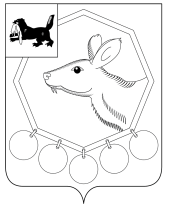   30.04. 2020 № 87п /20   _ РОССИЙСКАЯ ФЕДЕРАЦИЯИРКУТСКАЯ ОБЛАСТЬ МУНИЦИПАЛЬНОЕ ОБРАЗОВАНИЕ «БАЯНДАЕВСКИЙ РАЙОН»АДМИНИСТРАЦИЯПОСТАНОВЛЕНИЕО ВНЕСЕНИИ ИЗМЕНЕНИЙ В ПОЛОЖЕНИЕ  ОБ ОПЛАТЕ ТРУДА РАБОТНИКОВ,  ЗАМЕЩАЮЩИХ ДОЛЖНОСТИ, НЕ ЯВЛЯЮЩИЕСЯ ДОЛЖНОСТЯМИ МУНИЦИПАЛЬНОЙ СЛУЖБЫ, И ВСПОМОГАТЕЛЬНОГО ПЕРСОНАЛА АДМИНИСТРАЦИИ МУНИЦИПАЛЬНОГО ОБРАЗОВАНИЯ«БАЯНДАЕВСКИЙ РАЙОН», УТВЕРЖДЕННОГО ПОСТАНОВЛЕНИЕМ АДМИНИСТРАЦИИ МУНИЦИПАЛЬНОГО ОБРАЗОВАНИЯ «БАЯНДАЕВСКИЙ РАЙОН» ОТ 25.01.2019 №6п/19В  соответствии с  Указом Губернатора Иркутской области от 15 апреля 2020  года №-107-УГ « О внесении изменения  в абзац первый пункта 23 Положения об оплате труда,  замещающих должности, не являющиеся должностями государственной гражданской службы Иркутской области, и вспомогательного персонала  органов государственной власти  Иркутской области и иных государственных органов Иркутской области, руководствуясь статьями 33,48 Устава муниципального образования «Баяндаевский район»,ПОСТАНОВЛЯЮ:1. Внести изменения в абзац первый пункта 21 Положение об оплате труда, замещающих должности, не являющиеся должностями муниципальной службы, и вспомогательного персонала администрации муниципального образования «Баяндаевский район», утвержденного постановлением АМО «Баяндаевский район» от 25.01.2019 №6п/19,  изложив его в следующей редакции:«21». Основным документом для определения стажа работы (службы), дающего право на получение ежемесячной надбавки за выслугу лет, является трудовая книжка и (или) сведения о трудовой деятельности  на бумажном носителе, заверенные надлежащем образом, военный билет.2. Настоящее постановление опубликовать в районной газете «Заря» и разместить на официальном сайте МО «Баяндаевский район» в информационно-телекоммуникационной сети «Интернет».3.Контроль за исполнением настоящего постановления оставляю за собой. Мэр муниципального образования«Баяндаевский район»А.П.Табинаев